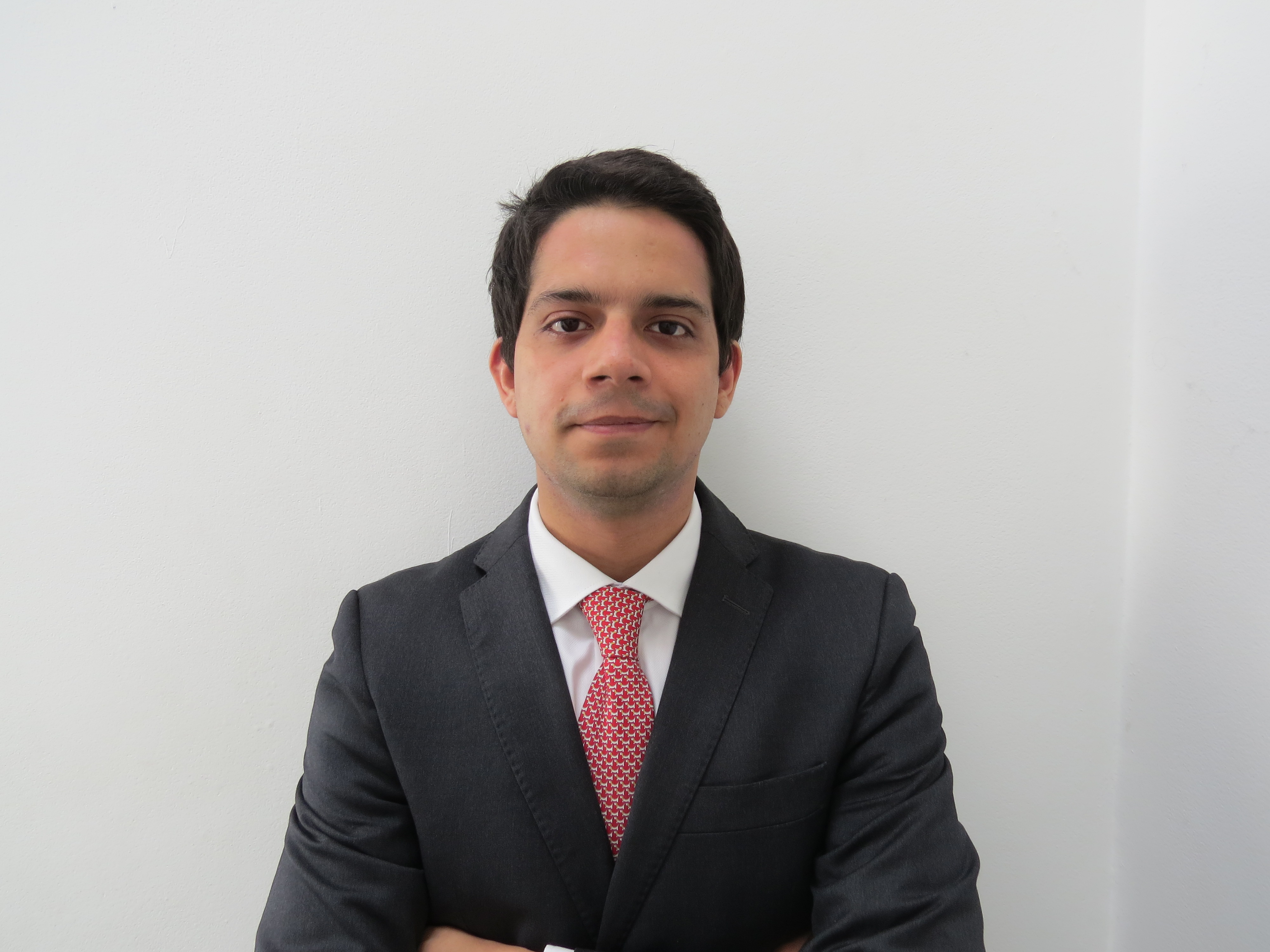 Miembro del grupo de Corporativo/M&A. Su ejercicio profesional se centra en asuntos corporativos, y fusiones y adquisiciones. Así mismo, cuenta con experiencia en la elaboración y negociación de contratos mercantiles.​​Sergio es abogado de la Pontificia Universidad Javeriana (2020).